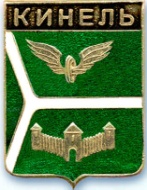 ДУМА ГОРОДСКОГО ОКРУГА КИНЕЛЬСАМАРСКОЙ ОБЛАСТИ446430, г. Кинель ул.Мира, 42а                                         тел. 2-19-60, 2-18-80« 26 »  октября  2017 г.							           № 296Р Е Ш Е Н И ЕО признании утратившим силу решения Думы городского округа Кинель Самарской области от 28 ноября 2006 года № 260 «О порядке присвоения наименований адресным единицам и переименования адресных единиц в городском округе Кинель Самарской области» (с изменениями от        24 апреля 2008 г.)Рассмотрев предложение Главы городского округа Кинель Самарской области, в соответствии с Федеральным законом от 06 октября 2003 г. № 131-ФЗ «Об общих принципах организации местного самоуправления в Российской Федерации», постановлением Правительства Российской Федерации от 19 ноября 2014 г. № 1221 «Об утверждении Правил присвоения, изменения и аннулирования адресов», руководствуясь Уставом городского округа Кинель Самарской области, Дума городского округа Кинель Самарской областиРЕШИЛА:1. Признать утратившими силу:1.1.  решение Думы городского округа Кинель Самарской области от 28 ноября 2006 года № 260 «О порядке присвоения наименований адресным единицам и переименования адресных единиц в городском округе Кинель Самарской области»;1.2.  решение Думы городского округа Кинель Самарской области от 24 апреля 2008 года № 468 «О внесении изменений в порядок присвоения наименований адресным единицам и переименования адресных единиц в городском округе Кинель Самарской области и в Положение о топонимической комиссии городского округа Кинель Самарской области, утвержденные решением Думы городского округа Кинель от 28 ноября 2006 года № 260».2.  Официально опубликовать настоящее решение на официальном сайте администрации городского округа Кинель Самарской области в информационно-телекоммуникационной сети «Интернет» (кинельгород.рф) в подразделе «Официальное опубликование» раздела «Информация».3.  Настоящее решение вступает в силу на следующий день после дня его официального опубликования.Председатель Думы городского округа Кинель Самарской области                                               А.М. ПетровГлава городского округа КинельСамарской области                                                                         В.А. Чихирев